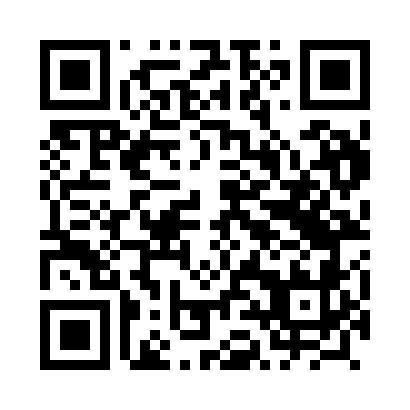 Prayer times for Lubomino, PolandWed 1 May 2024 - Fri 31 May 2024High Latitude Method: Angle Based RulePrayer Calculation Method: Muslim World LeagueAsar Calculation Method: HanafiPrayer times provided by https://www.salahtimes.comDateDayFajrSunriseDhuhrAsrMaghribIsha1Wed2:235:0212:365:468:1210:422Thu2:224:5912:365:478:1310:433Fri2:214:5712:365:488:1510:434Sat2:204:5512:365:508:1710:445Sun2:194:5312:365:518:1910:456Mon2:184:5212:365:528:2110:457Tue2:174:5012:365:538:2310:468Wed2:174:4812:365:548:2410:479Thu2:164:4612:355:558:2610:4810Fri2:154:4412:355:568:2810:4811Sat2:144:4212:355:578:3010:4912Sun2:144:4012:355:588:3110:5013Mon2:134:3912:355:598:3310:5114Tue2:124:3712:356:008:3510:5115Wed2:124:3512:356:018:3610:5216Thu2:114:3412:356:028:3810:5317Fri2:104:3212:356:038:4010:5418Sat2:104:3012:366:048:4110:5419Sun2:094:2912:366:058:4310:5520Mon2:094:2712:366:068:4510:5621Tue2:084:2612:366:078:4610:5622Wed2:074:2512:366:088:4810:5723Thu2:074:2312:366:088:4910:5824Fri2:074:2212:366:098:5110:5925Sat2:064:2112:366:108:5210:5926Sun2:064:1912:366:118:5411:0027Mon2:054:1812:366:128:5511:0128Tue2:054:1712:366:138:5611:0129Wed2:044:1612:376:138:5811:0230Thu2:044:1512:376:148:5911:0231Fri2:044:1412:376:159:0011:03